ANNOUNCEMENTSMonday, Sept. 23rd, 2019B   Day – HOMECOMING WEEK!Monday	- Movie Monday (favorite movie t-shirt or comfy pj's you like to wear when watching movies at 	home)		- PHS Student Council mtg, HR, Art Room	- PHS B & G Golf @ Brown County, 4pm, Bus 2:45pm, Dismiss 2:30pm	- PHS JV Football vs. North Mac @ HOME, 6pm	- PHS Varsity Volleyball @ Pleasant Hill, 6pm, Bus 4:50pmTuesday	- Throwback Tuesday (dress as someone from the past or past fashions)	- PHS Boys Golf @ Williamsville, 4pm, Bus 2:15pm, Dismiss 2pm	- PHS Girls Golf @ Quincy HS, 4pm, Bus 2:15pm, Dismiss 2pm	- PHS B & G Cross Country "Pittsfield Invitational" @ Pittsfield Lake, 4:30pm	- PHS JV/V Volleyball vs. Western @ HOME, 6pm	- Peach Fuzz Volleyball (following Varsity Volleyball games)Wednesday	- Red Carpet (dress as favorite celebrity or what you would wear on red carpet)	- PHS Gamers Club, 3:30-5pm, Mr. Heffington's Room	- PHS Powder Puff Football game, 7pm, PHSThursday	- Class Color Day	- Practice for Informal Coronation, HR	- PHS JV/V Volleyball vs. North Greene @ HOME, 5:30pm	- Informal Coronation, 8:30pm Glenn Smith Stadium	- Bonfire following coronationFriday	- Red and Black Day	- NHS Follies/Pep Assembly, 1pm	- Homecoming Parade, 2pm, East Parking Lot	- PHS V Football vs. New Berlin @ HOME, 7pm, "HOMECOMING"	- Senior Attendants meet on East side of FB stadium, 7:30pmSaturday	- PHS Boys Golf @ Rushville/Schuler/Industry, 9am, Bus 7:15am	- Student Council Decorating, 8am, Gym	- Homecoming Court Practice, 9am, Gym	- PHS Marching Band @ Milton Corn Carnival Parade, 1:30pm, Milton	- Homecoming Pictures begin, 6pm, Annex	- Homecoming Dance, 7:30 – 11pm	- Formal Crowning, 8pm, GymThere are no birthdays today at PHS today.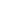 Today's lunch menu is Chef Salad w/crackers, Chicken Fajita Wrap or Chicken Patty on Bun, Carrot Sticks & Dip, Sun Chips and Apple Slices.The cafeteria now has iced coffee and frozen lemonade for sale during breakfast and lunch.Mrs. Sealock's Algebra IIA class should take first lunch today due to their test! Please be in class by 11:55.Congratulations Kara Williams and Lady Saukee golfers for their 2nd place finish in the Lady Bomber Invitational on Saturday.  Kara's 88 placed 5th individually.  Saukee golfers improved their season mark to 16-5 on Friday with wins over Southeastern and Western.  Cade Tomhave was medalist with a 39.If anyone needs volunteer hours or just wants to help, Coach Singler could use some course help tomorrow after school working our home cross country meet.  Contact Coach Singler if you want to help! Last call for The Bold, The Young, and The Murdered show shirts. All orders must be in by Tuesday, September 24 by 9 pm. These are available for anyone to order, cast, crew, family/friends. We also have costume shirts that are available. Same price. Order forms are in the office or text your order to director, Christie Mendenhall at 217-491-3522. Payment is due when shirt is picked up.Would the person who borrowed calculator #3 from Mr. Smith please return it.The Football Parent group is looking for football parents who have not worked at any of the home football games as yet.  They are in need of workers for this Friday night's Homecoming game.  Please contact Jane Walker at 217-653-6951.HOCO News:Homecoming Queen Ballots have been sent to your school email. Please vote for one senior girl on court that you would like to represent PHS as the 2019 Homecoming Queen. Voting will close at 3:30 p.m. on Thursday. Please note the changes to the Peach Fuzz practice schedule: Freshmen and Sophomores will practice today during homeroom. Juniors and Seniors will practice tomorrow during homeroom. Attendance will be taken at both practices. Thank you to all the juniors who helped with the float, street painting, and dummy yesterday! We appreciate all of your hard work and efficiency. We enjoyed working alongside each and every one of you! ~Mrs. Wassell and Mrs. SealockJuniors will be putting finishing touches on the float after school on Thursday. Please stay and assist. We should be done by 4:30!Big thanks to all of the sophomores who came out in Saukee Pride yesterday to work on the dummy, float, locker decorations, and street painting. Go class of 2022!Sophomore t-shirts will be distributed during homeroom today.Sophomores: We will work on float after school today and tomorrow till 5 pm. We need your help even if you are not on the committee!History Club - Don't forget to pick up your locker decorations from Mr. Heffington.PHS Art Club members please stop by the art room to pick-up a locker decoration.Any junior that wishes to help finish the dummy should see Julius Jackson and Mrs. Wassell ASAP.Homecoming Dance Forms are now available in the main office.  If you plan on bringing a NON-PHS guest to the HOCO Dance, you must have this form filled out and turned in tomorrow.  Guests must be under the age of 21 and middle school students are not eligible to attend.Homecoming dance picture packets are available for pick-up in the main office. Pictures will start at 6:00 p.m. in the annex. HAVE A SUPER SAUKEE HOMECOMING WEEK!